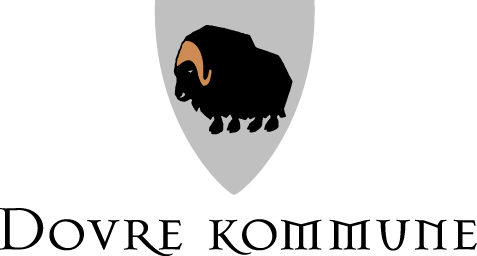 Forskrift for tildeling av langtidsopphold i sykehjem i Dovre kommune.Hjemmel:Vedtatt i kommunestyret den xx.xx.2017 med hjemmel i lov 24. juni 2011 nr. 30 om kommunale helse- og omsorgstjenester m.m. (helse- og omsorgstjenesteloven) § 3-2-a, andre ledd, jf. lov 2. juli 1999 nr. 63 om pasient- og brukerrettigheter (pasient- og brukerrettighetsloven) § 2-1 e.§ 1. FormålForskriftens formål er å sikre at pasienten får nødvendige og forsvarlige helse og omsorgstjenester, jf. helse- og omsorgstjenesteloven § 3-2 a, i samsvar med rettighetsbestemmelse i pasient- og brukerrettighetsloven § 2-1 e.Forskriften skal bidra til å klargjøre kriterier for tildeling av langtidsopphold ved Fredheim omsorgssenter, samt beskrive hvordan pasienten kan ivaretas i ventetiden.§ 2. VirkeområdeForskriften gjelder alle som bor eller oppholder seg i Dovre kommune, og som har et varig,omfattende, døgnkontinuerlig pleie- og omsorgsbehov som ikke kan oppfylles tilstrekkelig i eget hjem eller annen tilpasset bolig. Langtidsopphold gis ved kommunens sykehjem, Fredheim omsorgssenter. § 3. Grunnlag for vurdering og tildelingDovre kommune bruker lavest effektive omsorgsnivå (LEON)/ beste effektiveomsorgsnivå (BEON) som prinsipp ved tildeling av tjenester og tiltak i omsorgstrappa.Omsorgstrappa har tjenester på ulike nivå der økende hjelpebehov møtes med økende og mer omfattende tjenestetilbud av ulik art. Tjenester på lavere nivå skal som hovedregel være utprøvd før tildeling av langtidsplass i sykehjem. Vurdering av behovet for helsehjelp skjer via kartleggingsverktøyet IPLOS. IPLOS er et lovpålagt helseregister med data som beskriver bistandsbehov og ressurser til de som søker eller mottar kommunale helse- og omsorgstjenester.Ved vurdering tas det hensyn til søkerens:helsetilstandmentale tilstandkognitiv sviktevne til egenomsorgboforholdnettverk og dets omsorgsevnePasienten skal medvirke ved utformingen av tjenestetilbud, jfr. pasient- ogbrukerrettighetsloven § 3-1§ 4. Kriterier for tildeling av langtidsopphold i sykehjemHovedkriteriet er at langtidsopphold i sykehjem tildeles personer med behov for døgnkontinuerlig oppfølging av medisinsk behandling, pleie og tilsyn som ikke krever sykehusinnleggelse, men hvor hjelpebehovet er uforutsigbart og ikke kan tidfestes.Andre kriterier som skal vektlegges ved vurdering for tildeling er:Personer som har behov for langvarige og omfattende helse- og omsorgstjenester gjennom hele døgnet, der andre aktuelle tjenester har vært forsøkt uten å dekke nødvendig og forsvarlig behov for helse- og omsorgstjeneste.Langtidsplass skal i hovedsak benyttes for personer over 67 år.Personer med hjelpebehov der nødvendig kompetanse og utstyr for å sikre helseoppfølging og behandlinger kun kan gis i sykehjem.Personer i livets sluttfase med behov for tilsyn og omsorg gjennom hele døgnet.Personer med langtkommen demenslidelse som har behov for kontinuerlig oppfølgning, skjerming og omsorg gjennom hele døgnet. Personer som bor hjemme med behov for mer enn 25 timebaserte tjenester i hjemmet pr. uke, der behovet for tjenester kan tidfestes, kan vurderes for langtidsplass.§ 5. Søknad og vedtakTildeling av langtidsopphold skjer på bakgrunn av helseopplysninger, søknad og vurdering av individuelle behov. På bakgrunn av dette fattes det enkeltvedtak. Søknadsskjema finnes på kommunens egen hjemmeside, og kan også utleveres fra kommunale kontor. Søknad sendes til Inntaksteamet, som behandler og vurderer søknad og søkerens behov for tjenester.§ 6. VentelisteDersom søker fyller kriteriene for langtidsopphold, men kan få forsvarlige helse- ogomsorgstjenester i hjemmet i påvente av langtidsoppholdet, skal kommunen sette søker påventeliste dersom det ikke er ledig plass. Ved ledig plass skal alle på ventelista vurderes avInntaksteamet. Ved ledige plasser skal den med størst hjelpebehov ut fra kriteriene i § 4 prioriteres. Inntaksteamet har ansvar for å holde oversikt over personer som venter, og å vurdere situasjonen jevnlig.§ 7. Tiltak i påvente av langtidsopphold i sykehjemPersoner med vedtak og som venter på langtidsopphold i sykehjem skal få andre nødvendige tjenester for å sikre nødvendig og forsvarlig helsehjelp i ventetiden. Dette kan for eksempel være økt hjemmesykepleie, hjemmehjelp, dagtilbud, støttekontakt, korttidsopphold og/eller andre tjenester i omsorgstrappa. Personer som mottar hovedomsorgen fra sine pårørende, skal få tilbud om avlastende tiltak for særlig tyngende omsorgsoppgaver. Tilbud ved dag- og aktivitetssenter (Furukroken) skal også vurderes.Ved endring av helsetilstand i påvente av plass må det gjøres en ny vurdering.§ 8. SaksbehandlingstidKommunen skal forberede og avgjøre saken uten ugrunnet opphold. Dersom det må ventes at det vil ta uforholdsmessig lang tid før en henvendelse kan besvares, skaldet snarest mulig gis et foreløpig svar. I svaret skal det gjøres rede for grunnen til at henvendelsen ikke kan behandles tidligere, og såvidt mulig angis når svar kan ventes. Foreløpig svar kan unnlates dersom det må anses som åpenbart unødvendig.Det gis foreløpig svar dersom en henvendelse ikke kan besvares i løpet av en måned etter at den er mottatt.§ 9. EgenandelKommunens beregning av egenandel følger av Forskrift om egenandel for kommunale helse og omsorgstjenester.§ 10. KlageadgangVedtak kan påklages til Fylkesmannen, jf. pasient- og brukerrettighetsloven § 7-2. En klage skal være skriftlig, jf. pasient- og brukerrettighetsloven § 7-3. En eventuell klage fremsettes for Inntaksteamet i Dovre kommune, som tar saken til vurdering i første instans.Dersom det ikke gis medhold skal Inntaksteamet sende klagen uten ugrunnet opphold tilFylkesmannen for endelig vurdering og avgjørelse. Klagefrist er 4 uker, og skal fremgå av vedtaket jf pasient- og brukerrettighetsloven § 7-5. For nærmere opplysninger, eller ved behov for hjelp til å fremsette en eventuell klage kan Inntaksteamet bistå.§ 11. IkrafttredelseDenne forskriften trer i kraft fra 01.07.2017.